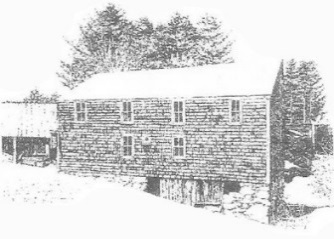 Sanborn Mills Farm2018 Workshop Registration FormPlease use this form to register for a workshop if you are making a deposit to reserve a space or if you are unable to register on our website www.sanbornmills.org.A minimum of a one-day deposit is due upon registration to hold your space. The balance is due on the first day of the workshop.  The one-day deposit rates for the 2018 workshops are:Blacksmithing - $125Oxen Skills - $150 Ox Yoke Making - $100Traditional Painted Floor Cloths - $125Basket Making - $100Please make your check payable to:  Sanborn Mills, Inc.If paying by credit card, please call the office at 603-435-7314 weekdays from 9 am to 3 pm.Mail this form with your check to: 	Sanborn Mills Farm					Programs & Communications					7097 Sanborn Rd					Loudon, NH   03307NOTE:  Owing to the amount of time and effort that goes into planning a workshop, if you need to cancel your registration, you must do so 30 days before the start date of the workshop in order to receive a refund. There is a non-refundable registration fee of $25.  If a minimum number of students has not registered, a workshop may be cancelled. Cancellations are typically made at least two weeks prior to the start date of a workshop and a full refund will be provided.First  & Last Name:Date:Street Address:City:State & Zip:Daytime Phone #:Evening Phone #:Email Address:Email Address:Workshop title & dates you are registering for:Workshop title & dates you are registering for:Full Cost of Workshop:Amount Enclosed:Will you need housing at the farm?          □ Yes          □ NoIf so, what nights would you like to reserve?(The cost is $60 single room and$90 for a double room and you can pay when you arrive at the farm.)Will you need housing at the farm?          □ Yes          □ NoIf so, what nights would you like to reserve?(The cost is $60 single room and$90 for a double room and you can pay when you arrive at the farm.)